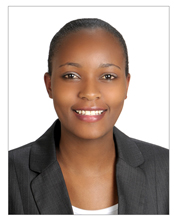 Address: Dubai UAEEmail: grace.369204@2freemail.com CAREER OBjectivesI am ambitious, outgoing, result oriented, energetic person and I would like to become an expert in the hospitality industry by gaining as much as I can and using the available resources to excel in my line of work and exceed what is expected of me by always being well informed about the company. EducationExperiencesSKILLSMulticultural sensibilityFlexibility ResponsibilityWillingness to learnComputer Skills:WindowsMicrosoft Office applicationsHobbies:SwimmingTravellingReadingMaking friendsLAnguagesSwahili – fluent, nativeEnglish – fluent  PERSONAL DATaDate of birth: 24 January, 1988
Gender: female
Marital status: Married
Nationality: Kenyan
